Bellows Connector – Expansion Joint.  
Style MPTR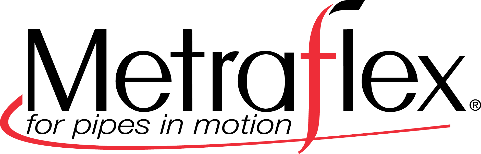 General: Flexible metal bellows connectors shall be installed where indicated on drawings.Flexible metal bellows connectors/expansion joints shall be of the internally pressurized multiple ply bellows type with floating flanges.Flexible metal bellows connectors are suitable for axial and lateral movementProduct:Flexible bellows pump connectors/expansion joints shall be model “MPTR" as manufactured by The Metraflex Company®, Chicago, IL.Bellows shall be minimum two ply T304 Stainless steel. Flanges shall be Van Stone style 150 lb. floating carbon steel.Flanges shall have integral control rods installed with rubber grommets to prevent overextension.All wetted surfaces shall be Type 304 stainless steel.Connector Pressure Rating 150°F Maximum Working Pressure: 225 psi212°F Maximum Working Pressure: 190 psi480°F Maximum Working Pressure: 110 psiExecution:Consult the factory submittals for specific performance specifications of joint.